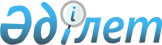 О признании утратившими силу некоторых решений Правительства Республики КазахстанПостановление Правительства Республики Казахстан от 16 июня 2023 года № 479.
      Правительство Республики Казахстан ПОСТАНОВЛЯЕТ:
      1. Признать утратившими силу некоторые решения Правительства Республики Казахстан согласно приложению к настоящему постановлению.
      2. Настоящее постановление вводится в действие со дня его первого официального опубликования. Перечень утративших силу некоторых решений Правительства Республики Казахстан
      1. Постановление Правительства Республики Казахстан от 30 декабря 2015 года № 1126 "Об утверждении Правил передачи имущества государственных служащих в доверительное управление".
      2. Постановление Правительства Республики Казахстан от 30 октября 2017 года № 687 "Об утверждении Правил исчисления стажа работы государственных служащих, дающего право на установление должностного оклада".
      3. Постановление Правительства Республики Казахстан от 11 сентября 2019 года № 684 "О внесении дополнений в постановление Правительства Республики Казахстан от 30 октября 2017 года № 687 "Об утверждении Правил исчисления стажа работы государственных служащих, дающего право на установление должностного оклада".
      4. Постановление Правительства Республики Казахстан от 29 января 2020 года № 18 "О внесении изменений в постановление Правительства Республики Казахстан от 30 декабря 2015 года № 1126 "Об утверждении Правил передачи имущества государственных служащих в доверительное управление".
					© 2012. РГП на ПХВ «Институт законодательства и правовой информации Республики Казахстан» Министерства юстиции Республики Казахстан
				
      Премьер-МинистрРеспублики Казахстан 

А. Смаилов
Приложение
к постановлению Правительства
Республики Казахстан
от 16 июня 2023 года № 479